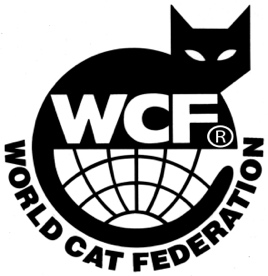 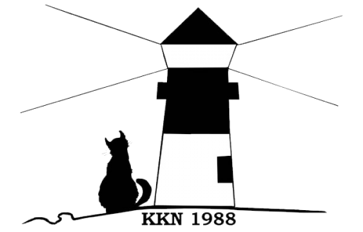 OmregistreringSkicka KOPIA på kattens stamtavla och denna blankett för överföring till Kustkatten från annat förbund.Avgiften 200 kr ska sättas in på KKN:s bankgirokonto 824-6266 i förskott.
Skickas till emelie@kustkatten.seEmelie Strid Eggeby Smedbyhov 160591 NorrköpingKattenÄgare………………………………….…………Ort………………………………….…………Datum………………………………….…………UnderskriftJag försäkrar att uppgifterna i denna ansökan är korrekta.Kattens namn:
     Kattens namn:
     Nuvarande registreringsnummer:Ras & färg:Namn:
     Namn:
     Namn:
     Namn:
     Adress:
     Postnummer:
     Postnummer:
     Postort:
     E-postadress:
     E-postadress:
     Telefonnummer:
     Telefonnummer:
     